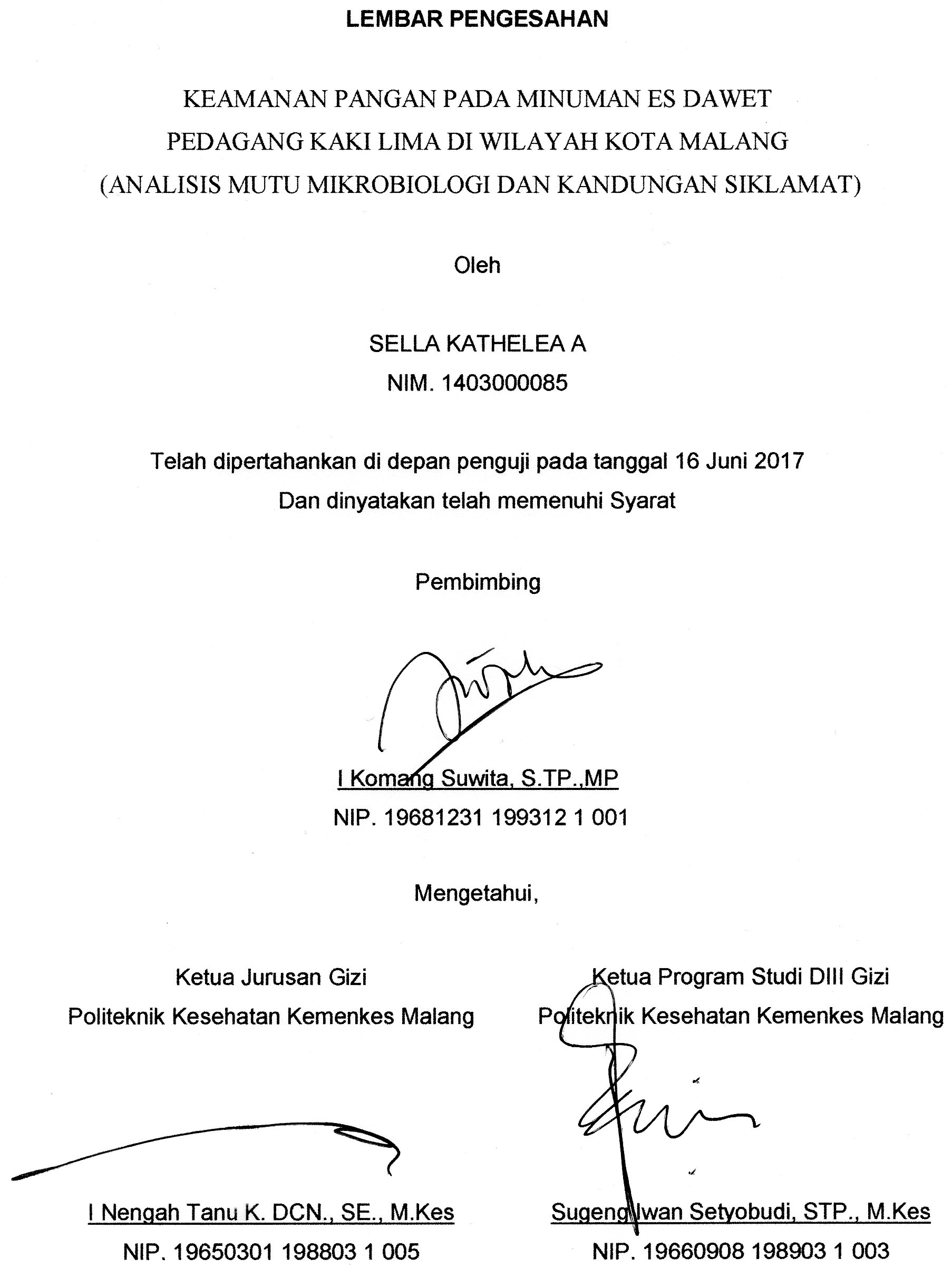 KATA PENGANTAR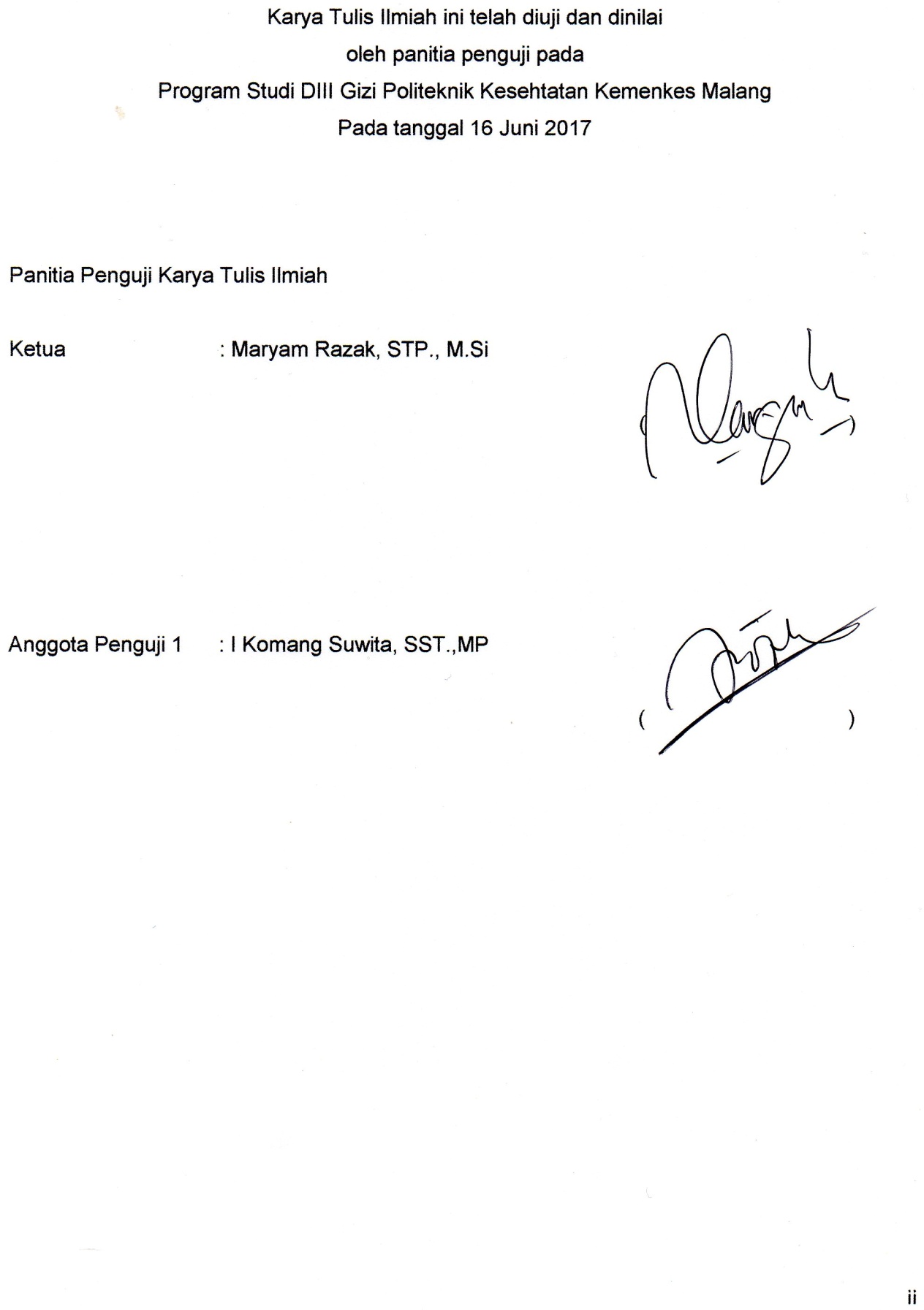 	Puji syukur penulis panjatkan kehadirat Allah SWT yang telah memberikan kesempatan dan hidayahNya sehingga dapat menyelesaikan penulisan Karya Tulis Ilmiah dengan judul : “Keamanan Pangan Pada Minuman Es Dawet Pedagang Kaki Lima Di Wilayah Kota Malang (Analisis Mutu Mikrobiologi dan Kandungan Siklamat”. 	Penyususnan Karya Tulis Ilmiah ini adalah untuk memenuhi salah satu persyaratan kelulusan.  Penyusunan dapat terlaksana dengan baik berkat dukungan dari banyak pihak, pada kesempatan ini peneliti mengucapkan terimakasih kepada :Budi Susatia S, Kep., M.Kes., selaku Direktur Politeknik Kesehatan Kemenkes MalangI Nengah Tanu Komalyna, DCN, M.Kes selaku Ketua Jurusan Gizi Politeknik Kesehatan Kemenkes MalangSugeng Iwan S, STP, M.Kes selaku Ketua Program Studi Diploma III Gizi, Jurusan Gizi – Politeknik Kesehatan Kemenkes MalangI Komang Suwita, S.TP.,MP selaku Dosen PembimbingIbunda dan Keluarga tercinta yang selalu memberikan motivasi dan dukungan doaSerta semua pihak yang telah membantu dalam penyususnan Karya Tulis Ilmiah ini.Peneliti menyadari bahwa dalam penyususnan karya tulis ilmiah ini masih belum sempurna.  Oleh karena itu, peneliti mengharapkan saran dan kritik demi kesempurnaan penelitian ini.  Namun demikian adanya, semoga Karya Tulis Ilmiah penelitian ini dapat dijadikan acuan tindak lanjut penelitian selanjutnya dan bermanfaat bagi kita semua.Malang, 9 Juni 2017PenulisDAFTAR ISIHalaman Cover	Lembar Pengesahan	iKata Pengantar	iiiDaftar Isi	ivDaftar Tabel	viDaftar Gambar	viiDaftar Lampiran	viiiAbstract	ixBAB I PENDAHULUAN	   1A. Latar Belakang	   1B. Rumusan Masalah	3C. Tujuan Penelitian	3D. Manfaat Penelitian	4BAB II TINJAUAN PUSTAKA	5A.Keamanan Pangan	51. Definisi Keamanan Pangan	5B. Minuman Olahan	61. Definisi Minuman	62. Jenis-Jenis Minuman	63. Es Dawet	7C.Jajanan	8D. Perilaku	91. Pengertian Higiene dan Sanitasi	92. Higiene dan Sanitasi pada Makanan dan Minuman	10E. Sumber Kontaminasi 	111. Biologi	12a. Mikroorganisme	12b. Total Cemaran Mikroba	13c. Escherichia coli	142. Fisik	15F. Definisi Bahan Tambahan Pangan	151. Tujuan Penambahan Bahan Pangan	172. Definisi Pemanis Sintesis	183. Siklamat	19BAB III KERANGKA KONSEP	21BAB IV METODE PENELITIAN 	22Jenis dan Desain Penelitian	22Waktu dan Tempat Penelitian	22Alat dan Bahan	22Populasi Sampel	24Variabel Penelitian	25Definisi Operasional	26Metode Penelitian	26Metode Analisis	31Pengolahan Penyajian Data	34BAB V HASIL DAN PEMBAHASAN	35Gambaran Umum Sampel 	35Penelitian	36Hasil Penelitian	36Uji Kuantitatif Total Cemaran Mikroba	36Uji Kualitatif Kandungan Escherichia Coli	39Uji Kualitatif dan Kuantitaif Pemanis Buatan Siklamat	42BAB VI KESIMPULAN	43Kesimpulan	43Saran 	43DAFTAR PUSTAKA	44LAMPIRAN-LAMPIRAN	47DAFTAR TABELHalaman Tabel 1 Standart Minuman Es Dawet (Pangan Olahan Lainya)	7Tabel 2 Batas Maksimum Siklamat	20Tabel 3 Definisi Operasional	25Tabel 4 Hasil Uji Kuantitatif Total Cemaran Pada Minuman Es dawet	36Tabel 5 Hasil Uji Kualitatif Kandungan Escherichia Coli	38DAFTAR GAMBARHalaman Gambar 1 Diagram Alir Uji Total Cemaran Mikroba dengan Menggunakan Metode Hitung Cawan 	27Gambar 2 Diagram Alir Kandungan Escherichia Coli Dengan Metode MPN	29Gambar 3 Diagram Alir Uji Kualitatif Siklamat dengan Metode Pengendapan 	30Gambar 4 Diagram Alir Uji Kuantitatif Siklamat dengan Metode Spektofotometri	31DAFTAR LAMPIRANHalaman Lampiran 1 Gambar Hasil Uji TPC dan Escherichia coli	47Lampiran 2 Surat Hasil Keterangan Pengujian Siklamat	53Lampiran 3 Surat Hasil Keterangan uji total cemaran mikroba dan E.coli	54ABSTRACTSELLA KATHELEA A. KEAMANAN PANGAN PADA MINUMAN ES DAWET KAKI LIMA DI WILAYAH KOTA MALANG (ANALISIS MUTU MIKROBIOLOGI DAN KANDUNGAN SIKLAMAT). Karya Tulis Ilmiah, Program Studi Diploma III Gizi malang, Jurusan Gizi, Politeknik Kesehatan Kemenkes Malang. Pembimbing : I Komang S. Minuman olahan yang sering dijajakan di tempat-tempat terbuka seperti pasar tradisional, pinggir jalan dll, sangat besar kemungkinannya terkontaminasi oleh bakteri coliform yang dapat menimbulkan penyakit, selain itu perilaku pedagang yang curang demi meraih keuntungan dengan menambahkan pemanis buatan sangat mungkin dilakukan untuk menghasilkan es dawet yang digemari banyak orang.  Maka dari itu perlu adanya pengawasan terhadap makanan dan minuman yang dijual oleh pedagang kaki lima berdasarkan nama jual di tiga Kecamatan di Kota Malang dengan cara melakukan identifikasi lebih lanjut di laboratorium.Jenis penelitian yang digunakan adalah penelitian Deskriptif, desain penelitian yang digunakan adalah Observasional.  Jumlah populasi dalam penelitian ini adal 5 sampel es dawet berdasarkan kriteria pedagang kaki lima yang menjualkan daganganya di pinggir jalan, menggunakan es batu berupa es balok yang berada di tiga Kecamatan Kota Malang. Hasil penelitian menunjukkan bahwa dari ke lima sampel minuman es dawet yang diuji diketahui ke empat sampel jumlah total cemaran mikroba pada minuman es dawet dengan metode TPC diatas batas yang telah ditentukan oleh BPOM tahun 2009 yaitu diatas 1 x 104 koloni/g atau ml.  Hasil laboratorium total cemaran mikroba pada es dawet C yaitu 3,8 105 koloni/g atau ml, es dawet J yaitu 9,7 105 koloni/g atau m, es dawet BM yaitu 1,2 105 koloni/g atau ml, es dawet KD yaitu 5,9 105 koloni/g atau ml. Dua dari lima sampel minuman es dawet diketahui positif mangandung bakteri Eschericia coli pada minuman es dawet C dan J.  Uji kandungan bakteri Eschericia coli dilakukan dengan metode MPN.  Berdasarkan dari hasil uji kandungan siklamat pada ke lima sampel minuman es dawet yaitu negative. Dapat disimpulkan hasil uji kuantitatif minuman es dawet pada kelima sampel tidak memenuhi syarat BPOM tahun 2009 hanya satu sampel yang memenuhi. Berdasarkan hasil uji Eschericia coli pada kelima sampel dua sampel minuman es dawet positif mengandung bakteri Eschericia coli. Hasil uji kandungan siklamat kelima sampel minuman es dawet yaitu negative. Keywords : Keamana Pangan, minuman olahan, kandungan mikrobilogi, siklamat